Общество с ограниченной ответственностью «Судостроительный комплекс «Звезда» 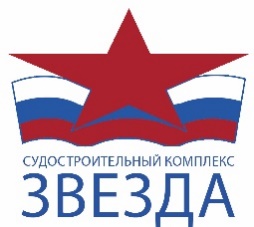 (ООО «ССК «Звезда»)Адрес: 692801, Россия, Приморский край, г. Большой Камень, ул. Степана Лебедева, д. 1.Тел.: 8 (42335) 4-11-75. Email: sskzvezda@sskzvezda.ruОГРН 1152503000539, ИНН/КПП 2503032517/250301001, ОКПО 39884009Анонс предстоящей процедуры закупки                                           №15/21-А от 09.04.2021Уважаемые коллеги!Информируем Вас о том, что Общество с ограниченной ответственностью «Судостроительный комплекс «Звезда» планирует проведение закупочной процедуры на поставку вилочных погрузчиков г/п 3, 7 тонн, согласно Техническому заданию (Приложение №1).Основные сведения о процедуре закупки: Требования к предмету закупки:Базис поставки: Для резидентов: DDP (Incoterms 2020). Валюта закупочной процедуры:Для резидентов РФ- Российский рубль.Требования к условиям оплаты:Стороны применяют следующий порядок оплаты по Договору: Платеж в размере 80 % (восемьдесят процентов) от общей стоимости поставляемого Товара, производится Покупателем по факту поставки Товара в полном объеме прямым банковским переводом в течение 15 (пятнадцати) рабочих дней с даты подписания Акта приемки Товара, на основании Товарной накладной (форма ТОРГ-12) или универсального передаточного документа (УПД), при наличии выставленного Поставщиком счета на оплату, согласованного по содержанию с Покупателем, и счета-фактуры на Товар (при необходимости).Платеж в размере 15 % (пятнадцать процентов) от общей стоимости поставляемого Товара, производится Покупателем в течение 15 (пятнадцати) рабочих дней по факту завершения всех Услуг/Работ с даты подписания Акта о выполнении Услуг/Работ, на основании ранее подписанной обеими Сторонами Товарной накладной (ТОРГ-12) или универсального передаточного документа (УПД), при наличии выставленных Поставщиком счета на оплату, согласованного по содержанию с Покупателем, и счета-фактуры на Товар (при необходимости).Платёж 100 % (сто процентов) стоимости Услуг/Работ, производится Покупателем в течение 15 (пятнадцати) рабочих дней с даты подписания Акта о выполнении Услуг/Работ, при наличии выставленных Поставщиком счета на оплату, согласованного по содержанию с Покупателем и счета-фактуры на выполненные Услуги/Работы.Платеж в размере 5 % (пять процентов) от общей стоимости поставляемого Товара, производится Покупателем в течение 15 (пятнадцати) рабочих дней по факту завершения всех Услуг/Работ с даты подписания Акта о выполнении Услуг/Работ, на основании ранее подписанной обеими Сторонами Товарной накладной (ТОРГ-12) или универсального передаточного документа (УПД), при наличии выставленных Поставщиком счета на оплату, согласованного по содержанию с Покупателем, и счета-фактуры на Товар (при необходимости), а также при условии приемки Покупателем оригинала Банковской гарантии исполнения гарантийных обязательств.При этом Стороны согласовали условие, что если Поставщик не предоставил Банковскую гарантию исполнения гарантийных обязательств, оплата Покупателем  5 % (пяти процентов) от общей стоимости Товара, производится в течение 15 (пятнадцати) рабочих дней по истечению гарантийного срока на Товар, при наличии подписанного сторонами Акта о выполнении Услуг/Работ, подписанного обеими Сторонами Акта приемки Товара, товарной накладной (форма ТОРГ-12) или универсального передаточного документа (УПД), а также выставленного счета Поставщика, согласованного по содержанию с Покупателем.Удержание стоимости товара в размере 5% (пяти процентов) является гарантийным удержанием, т.е. способом обеспечения гарантийных обязательств Поставщика по Договору на гарантийный период. Гарантийное удержание является альтернативой обеспечения обязательств Поставщика по Договору на гарантийный период в виде банковской гарантии исполнения гарантийных обязательств.Общие требования к расчетам по Договору:Оплата по Договору производится в российских рублях.За дату платежа принимается дата списания денежных средств с расчетного счета Покупателя.Расчеты по Договору осуществляются в рамках проекта «Создание судостроительного комплекса «Звезда». В случае, если сумма цен всех договоров, ранее заключенных Поставщиком по проекту «Создание судостроительного комплекса «Звезда», включая Цену Договора, превышает 3 000 000,00 (Три миллиона) рублей (с учетом НДС), и/или Поставщик не является лицензированным (сертифицированным) производителем материалов и оборудования, а также учрежденной таким производителем организацией, осуществляющей реализацию материалов и оборудования, расчеты по Договору осуществляются исключительно с использованием отдельного банковского счета, открытого в Банке «ВБРР» (АО).Для осуществления расчетов по Договору Поставщик обязан открыть отдельный банковский счет в Банке «ВБРР» (АО) и заключить с Банком «ВБРР» (АО) дополнительное соглашение к Договору банковского счета, устанавливающее порядок осуществления расходных операций по расчетным счетам исполнителей, соответствующий требованиям, предъявляемым к отдельным счетам.Поставщик обязан осуществлять расчеты по Договору (расчеты с Покупателем и оплата расходов, связанных с выполнением обязательств Поставщика по Договору) исключительно с использованием отдельных банковских счетов, открытых в Банке «ВБРР» (АО).Поставщик обязан предоставлять Банку «ВБРР» (АО) сведения о привлекаемых им в рамках исполнения обязательств по Договору Исполнителях (полное наименование, местонахождение (почтовый адрес), телефоны руководителя и главного бухгалтера, идентификационный номер налогоплательщика и код причины поставки на учет). Под Исполнителями понимаются субподрядчики, а также другие юридические и/или физические лица, выполняющие работы (поставляющие Товары, оказывающие Услуги) на суммы более 3 000 000 (трех миллионов) рублей (с учетом НДС) в рамках исполнения обязательств по Договору.Поставщик обязан включать в Договора с контрагентами, привлекаемыми им в рамках исполнения обязательств по Договору и являющимися Исполнителями по проекту «Создание судостроительного комплекса «Звезда», требования, аналогичные требованиям.В соответствии с Положением ООО «ССК «Звезда» «О закупке товаров, работ, услуг» от 24.12.2018 г.  № П2-07 П-0005 версия 3.00 настоящий анонс размещается в целях:корректного определения плановых цен на поставки материально-технических ресурсов;повышения осведомленности рынка о предстоящей процедуре закупки;проведения анализа и изучения возможностей рынка по удовлетворению потребности Заказчика через получение обратной связи от поставщиков относительно параметров предстоящей процедуры закупки, включая получение информации о стоимости закупки, об аналогах и имеющихся на рынке инновационных технологиях.Прошу Вас ознакомиться с техническим заданием и плановыми требованиями к закупочной процедуре. В случае Вашей заинтересованности и возможности организации поставки, соответствующей техническому заданию и требованиям закупки, прошу Вас предоставить на ЭТП «Фабрикант» следующие заполненные документы:- Сравнительную таблицу технических характеристик и комплектности поставки вилочных погрузчиков г/п 3, 7 тонн (Приложение № 2 Технического задания); - Коммерческое предложение на поставку вилочных погрузчиков г/п 3, 7 тонн (Приложение № 2 Анонса предстоящей процедуры закупки);Настоящий анонс не является официальным документом, объявляющим о начале процедуры закупки. Отказ от проведения анонсированных процедур закупок не может быть основанием для претензий со стороны Поставщиков.Информация, представленная Поставщиком в ответ на размещение анонса, не должно рассматриваться в качестве предложений для заключения договора.По организационным и техническим вопросам прошу обращаться:Пиядин Дмитрий ЕвгеньевичЭлектронная почта: PiyadinDE@sskzvezda.ru Контактный телефон: + 7 (42335) 4-00-00 ext. 70-403Дополнительная контактная информация:Теплоухов Сергей ВладиславовичЭлектронная почта: TeploukhovSV@sskzvezda.ru                                                               Приложения:Приложение № 1 Техническое задание и приложения к нему на 18 л. в 1 экз.Приложение № 2 Коммерческое предложение на поставку вилочных погрузчиков г/п 3, 7 тонн на 2 л. в 1 экз.Приложение № 1 к Анонсу предстоящей процедуры закупки№15/21-А от 09.04.2021Техническое заданиеТехническое задание на поставку вилочных погрузчиков г/п 3, 7 тоннСпецификация4. Приложения к техническому заданию: Техническое задание включает в себя следующие приложения:1. Приложение № 1 – Исходные технические требования на поставку погрузчика фронтального вилочного г/п 3 тонны на 5 л. в 1 экз.2. Приложение № 2 – Исходные технические требования на поставку погрузчика фронтального вилочного г/п 7 тонн на 4 л. в 1 экз.3. Приложение № 3 – Сравнительная таблица технических характеристик и комплектности поставки погрузчика фронтального вилочного на 8 л. в 1 экз.Приложение № 1 к Техническому заданию №15/21-А от 09.04.2021ИСХОДНЫЕ ТЕХНИЧЕСКИЕ ТРЕБОВАНИЯна поставку погрузчика фронтального вилочного г/п 3 тонныПримечание: * - в Сравнительной таблице (Приложение № 3 настоящего ТЗ) Участник указывает свой фактический показатель, на момент подачи заявки. Все остальные показатели, предоставляемые Участником, должны полностью соответствовать показателям, указанным у Заказчика.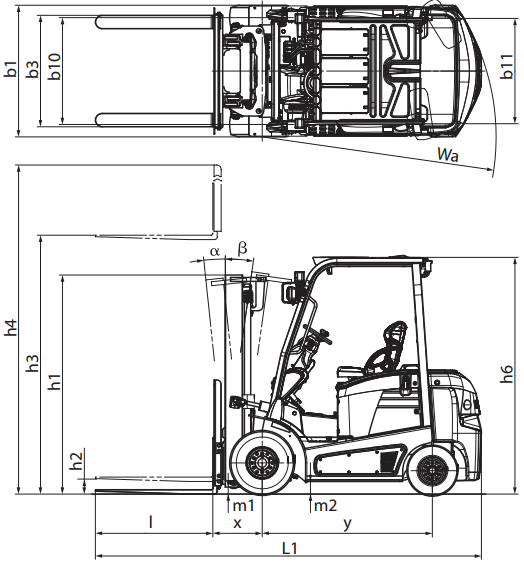 Рис. 1Приложение № 2 к Техническому заданию №15/21-А от 09.04.2021ИСХОДНЫЕ ТЕХНИЧЕСКИЕ ТРЕБОВАНИЯна поставку Погрузчика фронтального вилочного г/п 7 тоннПримечание: * - в Сравнительной таблице (Приложение № 3 настоящего ТЗ) Участник указывает свой фактический показатель, на момент подачи заявки. Все остальные показатели, предоставляемые Участником, должны полностью соответствовать показателям, указанным у Заказчика.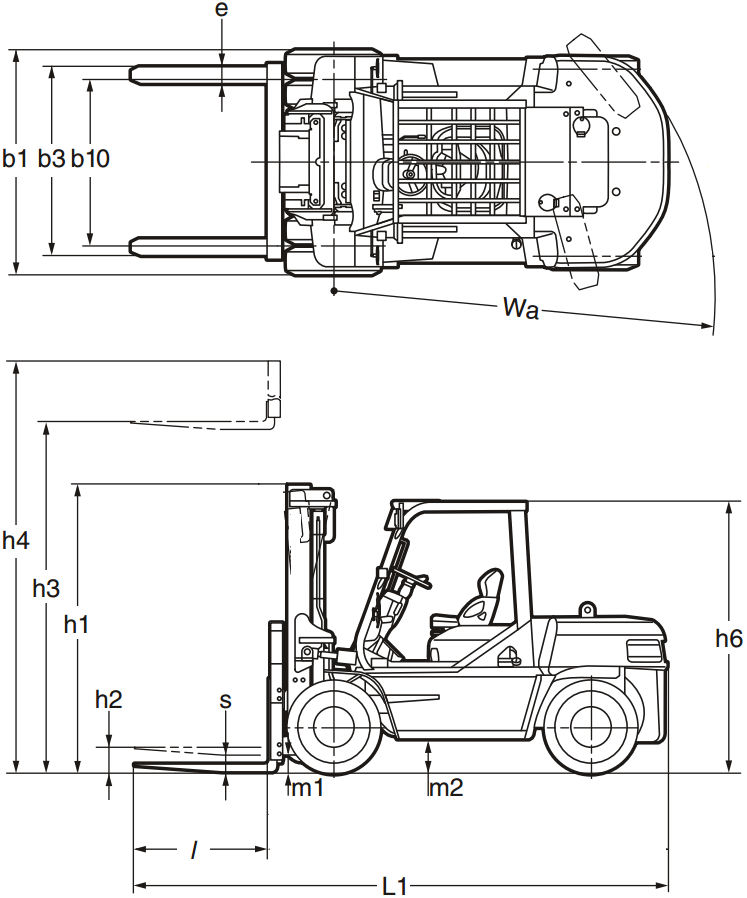 Рис.1Приложение № 3 к Техническому заданию №15/21-А от 09.04.2021Сравнительная таблица технических характеристик и комплектностипоставки вилочных погрузчиков г/п 3, 7 тонн* Участник анонса должен указать фактические значения технических характеристик предлагаемого Оборудования на момент подачи заявки* Участник анонса должен указать фактические значения технических характеристик предлагаемого Оборудования на момент подачи заявкиРис. 1Приложение № 2 к Анонсу предстоящей процедуры закупки№15/21-А от 09.04.2021Коммерческое предложение на поставку вилочных погрузчиков г/п 3 тонныНаименование организации:ИНН (или иной идентификационный номер):Наименование предмета закупки:Коммерческое предложение на поставку вилочных погрузчиков г/п 3 тонны___________________________________(подпись, М.П.)___________________________________(фамилия, имя, отчество подписавшего, должность)Коммерческое предложение на поставку вилочных погрузчиков г/п 7 тоннНаименование организации:ИНН (или иной идентификационный номер):Наименование предмета закупки:Коммерческое предложение на поставку вилочных погрузчиков г/п 7 тонн___________________________________(подпись, М.П.)(фамилия, имя, отчество подписавшего, должность)Способ закупки:Аукцион в электронной формеНаименование электронной площадки:Извещение и документация о закупке будет размещена на ЭТП «Росэлторг», ЕИС, сайте закупок ПАО «НК «Роснефть»Форма закупкиОткрытая, одноэтапная с одновременной подачей частей заявок, в электронной форме (на ЭТП).№ п/пНаименование поставляемых товаров и выполняемых услуг/работСроки поставки Оборудования и оказания услуг/работЕд. измеренияЕд. измеренияОбъем1Поставка погрузчика фронтального вилочного г/п 3 тонныВ течении 4 (четырех) месяцев с момента подписания Договоракомпл.компл.21.1Сборка (в случае необходимости)В течении 4 (четырех) месяцев с момента подписания ДоговораВ соответствии с ТЗВ соответствии с ТЗВ соответствии с ТЗ1.2Пуско-наладочные работыВ течении 4 (четырех) месяцев с момента подписания ДоговораВ соответствии с ТЗВ соответствии с ТЗВ соответствии с ТЗ1.3Инструктаж персонала Покупателя по работе, эксплуатации, обслуживанию, в том числе работе на программном обеспечении при его наличииВ течении 4 (четырех) месяцев с момента подписания ДоговораВ соответствии с ТЗВ соответствии с ТЗВ соответствии с ТЗ1.4Приёмо-сдаточные испытания согласно ранее согласованной с Покупателем программе (все материалы в обеспечение проведения испытаний предоставляет Поставщик)В течении 4 (четырех) месяцев с момента подписания ДоговораВ соответствии с ТЗВ соответствии с ТЗВ соответствии с ТЗ2Поставка погрузчика фронтального вилочного г/п 7 тонныВ течении 4 (шести) месяцев с момента подписания Договоракомпл.222.1Сборка (в случае необходимости)В течении 4 (шести) месяцев с момента подписания ДоговораВ соответствии с ТЗВ соответствии с ТЗВ соответствии с ТЗ2.2Пуско-наладочные работыВ течении 4 (шести) месяцев с момента подписания ДоговораВ соответствии с ТЗВ соответствии с ТЗВ соответствии с ТЗ2.3Приёмо-сдаточные испытанияВ течении 4 (шести) месяцев с момента подписания ДоговораВ соответствии с ТЗВ соответствии с ТЗВ соответствии с ТЗ2.4Инструктаж персонала Покупателя по работе, эксплуатации, обслуживанию, в том числе работе на программном обеспечении при его наличииВ течении 4 (шести) месяцев с момента подписания ДоговораВ соответствии с ТЗВ соответствии с ТЗВ соответствии с ТЗДата начала и дата, время окончания подачи технико-коммерческих предложенийДата и время начала подачи технико-коммерческих предложений «09» апреля 2021г Дата и время окончания подачи технико-коммерческих предложений «23» апреля 2021г. до «17 ч:00 м» Время местное№ п/пОКВЭД-2/ ОКПД-2Наименование и краткие характеристики товара (работ, услуг)Единицы измеренияКол-во1.28.22/28.22.15Погрузчик фронтальный вилочный 3 тонныдля поднятия, перемещения, разгрузки, погрузки, складирования (штабелирования)комплект22.28.22/28.22.15Погрузчик фронтальный вилочный 7 тонныдля поднятия, перемещения, разгрузки, погрузки, складирования (штабелирования)комплект2ИТОГОкомпл.4ЛОТЛОТ111. Продукция должна соответствовать следующим требованиям к безопасности, качеству, техническим характеристикам, функциональным характеристикам (потребительским свойствам), к размерам, объему, комплектации, упаковке, отгрузке качеству функционирования, срокам поставки; требованиям к составу, результатам, месту, условиям и срокам (периодам) выполнения работ/оказания услуг (при закупке работ, услуг и т.п.):2. Участник закупки (и/или предприятие-изготовитель) должен обеспечить выполнение следующих требований в отношении гарантийных обязательств и условиям обслуживания (гарантийный срок, объем предоставления гарантий, расходы на эксплуатацию и гарантийное обслуживание и т.п.):№Наименование оборудованияКол-во, комп.1 Погрузчик фронтальный вилочный (далее – Оборудование)2Раздел 1.  Технические характеристикиРаздел 1.  Технические характеристикиРаздел 1.  Технические характеристикиРаздел 1.  Технические характеристикиРаздел 1.  Технические характеристикиРаздел 1.  Технические характеристикиРаздел 1.  Технические характеристикиРаздел 1.  Технические характеристики№ п/пНаименованиеНаименованиеНаименованиеНаименованиеТребованиеЕд. изм.ЗначениеОписание ОборудованияОписание ОборудованияОписание ОборудованияОписание ОборудованияОписание ОборудованияОписание ОборудованияОписание ОборудованияОписание ОборудованияТип движителяТип движителяТип движителяТип движителяточно-колесаТип двигателяТип двигателяТип двигателяТип двигателяточно-электрическийРабочий тормозпринцип действияпринцип действияпринцип действияточно-ножнойРабочий тормозтиптиптипточно-гидравлический/электрический*Стояночный тормозСтояночный тормозСтояночный тормозСтояночный тормозточно-естьГидростатический усилитель руляГидростатический усилитель руляГидростатический усилитель руляГидростатический усилитель руляточно-естьКласс защитыКласс защитыКласс защитыКласс защитыне ниже-IP54*КозырекКозырекКозырекКозыректочно-естьСистема обнаружения присутствия оператора при передвижении/грузоподъемных операциях позволяет выполнять передвижение и осуществлять грузоподъемные операции только при наличии оператора на рабочем месте в кабине. Она обеспечивает двойную защиту, т.к. не только требует присутствия оператора на рабочем месте, но и возвращает рычаг переключения переднего-заднего хода в нейтральное положениеСистема обнаружения присутствия оператора при передвижении/грузоподъемных операциях позволяет выполнять передвижение и осуществлять грузоподъемные операции только при наличии оператора на рабочем месте в кабине. Она обеспечивает двойную защиту, т.к. не только требует присутствия оператора на рабочем месте, но и возвращает рычаг переключения переднего-заднего хода в нейтральное положениеСистема обнаружения присутствия оператора при передвижении/грузоподъемных операциях позволяет выполнять передвижение и осуществлять грузоподъемные операции только при наличии оператора на рабочем месте в кабине. Она обеспечивает двойную защиту, т.к. не только требует присутствия оператора на рабочем месте, но и возвращает рычаг переключения переднего-заднего хода в нейтральное положениеСистема обнаружения присутствия оператора при передвижении/грузоподъемных операциях позволяет выполнять передвижение и осуществлять грузоподъемные операции только при наличии оператора на рабочем месте в кабине. Она обеспечивает двойную защиту, т.к. не только требует присутствия оператора на рабочем месте, но и возвращает рычаг переключения переднего-заднего хода в нейтральное положениеточно-естьЕсли оператор покидает погрузчик, не включив стояночный тормоз, начинает мигать индикаторная лампа и раздается прерывистый зуммер предупреждения. Зуммер также раздается, если оператор нажимает педаль акселератора при включенном стояночном тормозе, обеспечивая, таким образом, защиту тормоза от чрезмерного износа.Если оператор покидает погрузчик, не включив стояночный тормоз, начинает мигать индикаторная лампа и раздается прерывистый зуммер предупреждения. Зуммер также раздается, если оператор нажимает педаль акселератора при включенном стояночном тормозе, обеспечивая, таким образом, защиту тормоза от чрезмерного износа.Если оператор покидает погрузчик, не включив стояночный тормоз, начинает мигать индикаторная лампа и раздается прерывистый зуммер предупреждения. Зуммер также раздается, если оператор нажимает педаль акселератора при включенном стояночном тормозе, обеспечивая, таким образом, защиту тормоза от чрезмерного износа.Если оператор покидает погрузчик, не включив стояночный тормоз, начинает мигать индикаторная лампа и раздается прерывистый зуммер предупреждения. Зуммер также раздается, если оператор нажимает педаль акселератора при включенном стояночном тормозе, обеспечивая, таким образом, защиту тормоза от чрезмерного износа.точно-есть/автоматический тормозСчетчика моточасовСчетчика моточасовСчетчика моточасовСчетчика моточасовточно-естьИндикация стояночного тормозаИндикация стояночного тормозаИндикация стояночного тормозаИндикация стояночного тормозаточно-естьИндикация блокировки грузоподъемных операцийИндикация блокировки грузоподъемных операцийИндикация блокировки грузоподъемных операцийИндикация блокировки грузоподъемных операцийточно-естьИндикация блокировки передвиженияИндикация блокировки передвиженияИндикация блокировки передвиженияИндикация блокировки передвиженияточно-естьИндикация часовИндикация часовИндикация часовИндикация часовточно-естьИндикатор уровня зарядки аккумуляторной батареиИндикатор уровня зарядки аккумуляторной батареиИндикатор уровня зарядки аккумуляторной батареиИндикатор уровня зарядки аккумуляторной батареиточно-естьАккумуляторная батареяПримечание: в комплект поставки погрузчика входит зарядное устройство для зарядки погрузчика (длина шнура не менее 3 метров, требования к питающей сети: частота 50 Гц, напряжение согласовывается с Заказчиком на этапе предоставления технического предложения).Аккумуляторная батареяПримечание: в комплект поставки погрузчика входит зарядное устройство для зарядки погрузчика (длина шнура не менее 3 метров, требования к питающей сети: частота 50 Гц, напряжение согласовывается с Заказчиком на этапе предоставления технического предложения).Аккумуляторная батареяПримечание: в комплект поставки погрузчика входит зарядное устройство для зарядки погрузчика (длина шнура не менее 3 метров, требования к питающей сети: частота 50 Гц, напряжение согласовывается с Заказчиком на этапе предоставления технического предложения).Аккумуляторная батареяПримечание: в комплект поставки погрузчика входит зарядное устройство для зарядки погрузчика (длина шнура не менее 3 метров, требования к питающей сети: частота 50 Гц, напряжение согласовывается с Заказчиком на этапе предоставления технического предложения).точнотиплитий-ионная (Li-ion)Огнетушитель порошковый (масса заряда не менее 2 кг, шланг с раструбом в сборе), закрепленный внутри кабиныОгнетушитель порошковый (масса заряда не менее 2 кг, шланг с раструбом в сборе), закрепленный внутри кабиныОгнетушитель порошковый (масса заряда не менее 2 кг, шланг с раструбом в сборе), закрепленный внутри кабиныОгнетушитель порошковый (масса заряда не менее 2 кг, шланг с раструбом в сборе), закрепленный внутри кабиныточно-естьАптечкаАптечкаАптечкаАптечкаточно-естьЗнак аварийной остановкиЗнак аварийной остановкиЗнак аварийной остановкиЗнак аварийной остановкиточно-естьПротивооткатные упоры колесПротивооткатные упоры колесПротивооткатные упоры колесПротивооткатные упоры колесточношт.2Отопитель кабины/печка кабины (отопитель не мешает работе оператора, а так же выходу и входу через обе двери кабины)Отопитель кабины/печка кабины (отопитель не мешает работе оператора, а так же выходу и входу через обе двери кабины)Отопитель кабины/печка кабины (отопитель не мешает работе оператора, а так же выходу и входу через обе двери кабины)Отопитель кабины/печка кабины (отопитель не мешает работе оператора, а так же выходу и входу через обе двери кабины)точно-естьКондиционер кабиныКондиционер кабиныКондиционер кабиныКондиционер кабиныточно-естьКабинаКабинаКабинаКабинаточнотипзакрытая(металлическая)Гидро-/электро- усилитель руляГидро-/электро- усилитель руляГидро-/электро- усилитель руляГидро-/электро- усилитель руляточно-естьТрос буксировочныйТрос буксировочныйТрос буксировочныйТрос буксировочныйточно-естьЗеркало заднего вида (центральное)Зеркало заднего вида (центральное)Зеркало заднего вида (центральное)Зеркало заднего вида (центральное)точно-естьЗуммер заднего хода с регулятором громкостиЗуммер заднего хода с регулятором громкостиЗуммер заднего хода с регулятором громкостиЗуммер заднего хода с регулятором громкоститочно-естьНаклоняемая рулевая колонкаНаклоняемая рулевая колонкаНаклоняемая рулевая колонкаНаклоняемая рулевая колонкаточно-естьНапольный коврик (съемный, резиновый)Напольный коврик (съемный, резиновый)Напольный коврик (съемный, резиновый)Напольный коврик (съемный, резиновый)точно-естьПередние фарыПередние фарыПередние фарыПередние фарыточно-естьЗадняя рабочая фараЗадняя рабочая фараЗадняя рабочая фараЗадняя рабочая фараточно-естьВетровое стекло со стеклоочистителемВетровое стекло со стеклоочистителемВетровое стекло со стеклоочистителемВетровое стекло со стеклоочистителемточно-естьЗаднее стекло кабины оснащено стеклоочистителемЗаднее стекло кабины оснащено стеклоочистителемЗаднее стекло кабины оснащено стеклоочистителемЗаднее стекло кабины оснащено стеклоочистителемточно-естьПодогреватель сиденьяПодогреватель сиденьяПодогреватель сиденьяПодогреватель сиденьяточно-естьСветодиодный проблесковый маячокСветодиодный проблесковый маячокСветодиодный проблесковый маячокСветодиодный проблесковый маячокточно-естьИндикатор наклона мачтыИндикатор наклона мачтыИндикатор наклона мачтыИндикатор наклона мачтыточно-естьТехнические характеристики ОборудованияТехнические характеристики ОборудованияТехнические характеристики ОборудованияТехнические характеристики ОборудованияТехнические характеристики ОборудованияТехнические характеристики ОборудованияТехнические характеристики ОборудованияТехнические характеристики ОборудованияНоминальная грузоподъёмностьНоминальная грузоподъёмностьНоминальная грузоподъёмностьНоминальная грузоподъёмностьне менеекг3000*Угол наклона мачты вперед (см. рис. 1 «а»)Угол наклона мачты вперед (см. рис. 1 «а»)Угол наклона мачты вперед (см. рис. 1 «а»)Угол наклона мачты вперед (см. рис. 1 «а»)не менееград5*Угол наклона мачты назад (см. рис. 1 «а»)Угол наклона мачты назад (см. рис. 1 «а»)Угол наклона мачты назад (см. рис. 1 «а»)Угол наклона мачты назад (см. рис. 1 «а»)не менееград5*Высота опущенной мачты (см. рис. 1 «h1»)Высота опущенной мачты (см. рис. 1 «h1»)Высота опущенной мачты (см. рис. 1 «h1»)Высота опущенной мачты (см. рис. 1 «h1»)не болеемм2400*Высота свободного подъема (см. рис. 1 «h2»)Высота свободного подъема (см. рис. 1 «h2»)Высота свободного подъема (см. рис. 1 «h2»)Высота свободного подъема (см. рис. 1 «h2»)не менеемм125*Максимальная высота подъем (см. рис. 1 «h3»)Максимальная высота подъем (см. рис. 1 «h3»)Максимальная высота подъем (см. рис. 1 «h3»)Максимальная высота подъем (см. рис. 1 «h3»)не менеемм3000*Максимальная высота выдвинутой мачты (см. рис. 1 «h4»)Максимальная высота выдвинутой мачты (см. рис. 1 «h4»)Максимальная высота выдвинутой мачты (см. рис. 1 «h4»)Максимальная высота выдвинутой мачты (см. рис. 1 «h4»)не болеемм4300*Высота по верхнему ограждению             (см. рис. 1 «h6»)Высота по верхнему ограждению             (см. рис. 1 «h6»)Высота по верхнему ограждению             (см. рис. 1 «h6»)Высота по верхнему ограждению             (см. рис. 1 «h6»)не болеемм2300*Длина с вилами (см. рис. 1 «L1»)Длина с вилами (см. рис. 1 «L1»)Длина с вилами (см. рис. 1 «L1»)Длина с вилами (см. рис. 1 «L1»)не болеемм3800*Ширина (см. рис. 1 «b1»)Ширина (см. рис. 1 «b1»)Ширина (см. рис. 1 «b1»)Ширина (см. рис. 1 «b1»)не болеемм1550*Длина вил Длина вил Длина вил Длина вил не менеемм1070*Ширина вилШирина вилШирина вилминимумне менеемм120*Ширина вилШирина вилШирина вилмаксимумне болеемм140*Толщина вилТолщина вилТолщина вилТолщина вилне менеемм45*Ширина вилочной кареткиШирина вилочной кареткиШирина вилочной кареткиминимумне менеемм1050*Ширина вилочной кареткиШирина вилочной кареткиШирина вилочной кареткимаксимумне болеемм1250*Дорожный просветДорожный просветДорожный просветпод мачтой (см. рис. 1 «m1»)не менеемм95*Дорожный просветДорожный просветДорожный просветпо центру колесной базы (см. рис. 1 «m2»)не менеемм115*Ширина прохода (при использовании поддона VDI 2198 учитывается просвет 200 мм)Ширина прохода (при использовании поддона VDI 2198 учитывается просвет 200 мм)Ширина прохода (при использовании поддона VDI 2198 учитывается просвет 200 мм)с поддоном 1000 x 1200 мм (см. рис. 1 «Ast»)не болеемм4100*Ширина прохода (при использовании поддона VDI 2198 учитывается просвет 200 мм)Ширина прохода (при использовании поддона VDI 2198 учитывается просвет 200 мм)Ширина прохода (при использовании поддона VDI 2198 учитывается просвет 200 мм)с поддоном 1200 x 800 мм (см. рис. 1 «Ast»)не болеемм4250*Радиус поворота (см. рис. 1 «Wa»)Радиус поворота (см. рис. 1 «Wa»)Радиус поворота (см. рис. 1 «Wa»)Радиус поворота (см. рис. 1 «Wa»)не болеемм2350*Скорость передвижения (передним ходом)Скорость передвижения (передним ходом)Скорость передвижения (передним ходом)с грузомне менеекм/ч13*Скорость передвижения (передним ходом)Скорость передвижения (передним ходом)Скорость передвижения (передним ходом)без грузане менеекм/ч15*Скорость подъемаСкорость подъемаСкорость подъемас грузомне менеемм/сек290*Скорость подъемаСкорость подъемаСкорость подъемабез грузане менеемм/сек490*Скорость опусканияСкорость опусканияСкорость опусканияс грузомне менеемм/сек410*Скорость опусканияСкорость опусканияСкорость опусканиябез грузане менеемм/сек440*Мощность двигателяМощность двигателяМощность двигателяМощность двигателяне менеекВт11.9*Ёмкость аккумуляторной батареиЁмкость аккумуляторной батареиЁмкость аккумуляторной батареиЁмкость аккумуляторной батареине менееАч450*Температура эксплуатацииТемпература эксплуатацииминимальнаяминимальнаяне выше‎℃-30*Температура эксплуатацииТемпература эксплуатациимаксимальнаямаксимальнаяне ниже℃+40*№Наименование оборудования.Количество, компл1Погрузчик фронтальный вилочный грузоподъемностью 7 тонн (далее – Оборудование)21НазначениеНазначениеНазначениеНазначениеПредназначен для поднятия, перемещения, разгрузки, погрузки, складирования (штабелирования) Предназначен для поднятия, перемещения, разгрузки, погрузки, складирования (штабелирования) Предназначен для поднятия, перемещения, разгрузки, погрузки, складирования (штабелирования) Предназначен для поднятия, перемещения, разгрузки, погрузки, складирования (штабелирования) Предназначен для поднятия, перемещения, разгрузки, погрузки, складирования (штабелирования) Предназначен для поднятия, перемещения, разгрузки, погрузки, складирования (штабелирования) 2ОписаниеОписаниеОписаниеОписаниеОписание2.1Дизельный двигатель Дизельный двигатель Дизельный двигатель естьесть2.2Шасси: колесноеШасси: колесноеШасси: колесноеестьесть2.3Закрытая кабина (стальная)Закрытая кабина (стальная)Закрытая кабина (стальная)естьесть2.4Обогреватель кабиныОбогреватель кабиныОбогреватель кабиныестьесть2.5Кондиционер кабиныКондиционер кабиныКондиционер кабиныестьесть2.6Счетчик моточасовСчетчик моточасовСчетчик моточасовестьесть2.7Датчик температуры охлаждающей жидкостиДатчик температуры охлаждающей жидкостиДатчик температуры охлаждающей жидкостиестьесть2.8Датчик температуры масла в гидротрансформаторе Датчик температуры масла в гидротрансформаторе Датчик температуры масла в гидротрансформаторе естьесть2.9Гидравлический усилитель руляГидравлический усилитель руляГидравлический усилитель руляестьесть2.10Переднее стекло со стеклоочистителем Переднее стекло со стеклоочистителем Переднее стекло со стеклоочистителем естьесть2.11Стояночный тормозСтояночный тормозСтояночный тормозестьесть2.12Датчик угла наклона мачтыДатчик угла наклона мачтыДатчик угла наклона мачтыестьесть2.13АКБ (аккумуляторная батарея) АКБ (аккумуляторная батарея) АКБ (аккумуляторная батарея) естьесть2.14Гидравлическое/механическое устройство позиционирования вил (регулировка ширины разноса вил)Гидравлическое/механическое устройство позиционирования вил (регулировка ширины разноса вил)Гидравлическое/механическое устройство позиционирования вил (регулировка ширины разноса вил)естьесть2.15Передние фарыПередние фарыПередние фарыестьесть2.16Задние фарыЗадние фарыЗадние фарыестьесть2.17Зеркала заднего видаЗеркала заднего видаЗеркала заднего видаестьесть2.18Проблесковый маячок Проблесковый маячок Проблесковый маячок естьесть2.19Огнетушитель Огнетушитель Огнетушитель естьесть2.20АптечкаАптечкаАптечкаестьесть2.21Знак аварийной остановкиЗнак аварийной остановкиЗнак аварийной остановкиестьесть2.22Противооткатные упоры колесПротивооткатные упоры колесПротивооткатные упоры колесестьесть2.23Сиденье оператораСиденье оператораСиденье оператораестьесть2.24Возможность работы при скорости ветра 20 м/cВозможность работы при скорости ветра 20 м/cВозможность работы при скорости ветра 20 м/cестьесть2.25Климатическое исполнение «М» по ГОСТ 15150 Климатическое исполнение «М» по ГОСТ 15150 Климатическое исполнение «М» по ГОСТ 15150 естьесть2.26Погрузчик заправлен всеми необходимыми для начала эксплуатации техническими жидкостямиПогрузчик заправлен всеми необходимыми для начала эксплуатации техническими жидкостямиПогрузчик заправлен всеми необходимыми для начала эксплуатации техническими жидкостямиестьесть3Технические характеристикиТехнические характеристикиТехнические характеристикиТехнические характеристикиТехнические характеристики№ п/пНаименованиеТребованиеЕд. изм.ЗначениеЗначение3.1Номинальная грузоподъёмностьне менеекг7000*7000*3.2Высота опущенной мачты (см. рис. 1 «h1»)не болеемм2800*2800*3.3Высота свободного подъема (см. рис. 1 «h2»)не менеемм100*100*3.4Максимальная высота подъема (см. рис. 1 «h3»)не менеемм3000*3000*3.5Максимальная высота выдвинутой мачты (см. рис. 1 «h4»)не болеемм4500*4500*3.6Высота по верхнему ограждению (см. рис. 1 «h6»)не болеемм2800*2800*3.7Длина с вилами (см. рис. 1 «L1»)не болеемм4900*4900*3.8Ширина (см. рис. 1 «b1»)не болеемм2100*2100*3.9Длина вил (см. рис. 1 «l»)не менеемм1200*1200*3.10Толщина вил (см. рис. 1 «s»)не менеемм60*60*3.11Ширина вил (см. рис. 1 «e»)Ширина вил (см. рис. 1 «e»)Ширина вил (см. рис. 1 «e»)Ширина вил (см. рис. 1 «e»)Ширина вил (см. рис. 1 «e»)3.11Минимальнаяне менеемм150*150*3.11Максимальнаяне менеемм160*160*3.12Ширина вилочной каретки (см. рис. 1 «b3»)Ширина вилочной каретки (см. рис. 1 «b3»)Ширина вилочной каретки (см. рис. 1 «b3»)Ширина вилочной каретки (см. рис. 1 «b3»)Ширина вилочной каретки (см. рис. 1 «b3»)3.12Минимальнаяне менеемм1600*1600*3.12Максимальнаяне болеемм1900*1900*3.13Дорожный просветДорожный просветДорожный просветДорожный просветДорожный просвет3.13под мачтой (см. рис. 1 «m1»)не менеемм180*180*3.13по центру колесной базы (см. рис. 1 «m2»)не менеемм190*190*3.14Радиус поворота (наружный) (см. рис. 1 «Wa»)не болеемм3500*3500*3.15Максимальная скорость передвижения (передним ходом) с грузомне менеекм/ч18*18*3.16Максимальная скорость передвижения (передним ходом) без грузане менеекм/ч20*20*3.17Скорость подъема вил (с грузом)не менеемм/сек420*420*3.18Скорость опускания вил (без груза)не менеемм/сек440*440*3.19Мощность двигателяне менеел.с90*90*3.20Температура эксплуатацииТемпература эксплуатацииТемпература эксплуатацииТемпература эксплуатацииТемпература эксплуатации3.20Минимальная не выше℃-30*-30*3.20Максимальнаяне ниже℃+40*+40*4Требования к комплектации и оснастки ОборудованияТребования к комплектации и оснастки ОборудованияТребования к комплектации и оснастки ОборудованияТребования к комплектации и оснастки Оборудования4.1Комплектация и оснастка комплекта поставки Оборудования, позволяет в полном объеме производить (осуществлять) работу на оборудовании.точно-есть№Наименование оборудованияКол-во, комп.1 Погрузчик фронтальный вилочный (далее – Оборудование)2Раздел 1.  Технические характеристикиРаздел 1.  Технические характеристикиРаздел 1.  Технические характеристикиРаздел 1.  Технические характеристикиРаздел 1.  Технические характеристикиРаздел 1.  Технические характеристикиРаздел 1.  Технические характеристикиРаздел 1.  Технические характеристикиРаздел 1.  Технические характеристики№ п/пНаименованиеНаименованиеНаименованиеНаименованиеТребованиеЕд. изм.ЗначениеФактические технические характеристики и описание Оборудования предлагаемого ПоставщикомОписание ОборудованияОписание ОборудованияОписание ОборудованияОписание ОборудованияОписание ОборудованияОписание ОборудованияОписание ОборудованияОписание ОборудованияОписание ОборудованияТип движителяТип движителяТип движителяТип движителяточно-колесаТип двигателяТип двигателяТип двигателяТип двигателяточно-электрическийРабочий тормозпринцип действияпринцип действияпринцип действияточно-ножнойРабочий тормозтиптиптипточно-гидравлический/электрический*Стояночный тормозСтояночный тормозСтояночный тормозСтояночный тормозточно-естьГидростатический усилитель руляГидростатический усилитель руляГидростатический усилитель руляГидростатический усилитель руляточно-естьКласс защитыКласс защитыКласс защитыКласс защитыне ниже-IP54КозырекКозырекКозырекКозыректочно-естьСистема обнаружения присутствия оператора при передвижении/грузоподъемных операциях позволяет выполнять передвижение и осуществлять грузоподъемные операции только при наличии оператора на рабочем месте в кабине. Она обеспечивает двойную защиту, т.к. не только требует присутствия оператора на рабочем месте, но и возвращает рычаг переключения переднего-заднего хода в нейтральное положениеСистема обнаружения присутствия оператора при передвижении/грузоподъемных операциях позволяет выполнять передвижение и осуществлять грузоподъемные операции только при наличии оператора на рабочем месте в кабине. Она обеспечивает двойную защиту, т.к. не только требует присутствия оператора на рабочем месте, но и возвращает рычаг переключения переднего-заднего хода в нейтральное положениеСистема обнаружения присутствия оператора при передвижении/грузоподъемных операциях позволяет выполнять передвижение и осуществлять грузоподъемные операции только при наличии оператора на рабочем месте в кабине. Она обеспечивает двойную защиту, т.к. не только требует присутствия оператора на рабочем месте, но и возвращает рычаг переключения переднего-заднего хода в нейтральное положениеСистема обнаружения присутствия оператора при передвижении/грузоподъемных операциях позволяет выполнять передвижение и осуществлять грузоподъемные операции только при наличии оператора на рабочем месте в кабине. Она обеспечивает двойную защиту, т.к. не только требует присутствия оператора на рабочем месте, но и возвращает рычаг переключения переднего-заднего хода в нейтральное положениеточно-естьЕсли оператор покидает погрузчик, не включив стояночный тормоз, начинает мигать индикаторная лампа и раздается прерывистый зуммер предупреждения. Зуммер также раздается, если оператор нажимает педаль акселератора при включенном стояночном тормозе, обеспечивая, таким образом, защиту тормоза от чрезмерного износа.Если оператор покидает погрузчик, не включив стояночный тормоз, начинает мигать индикаторная лампа и раздается прерывистый зуммер предупреждения. Зуммер также раздается, если оператор нажимает педаль акселератора при включенном стояночном тормозе, обеспечивая, таким образом, защиту тормоза от чрезмерного износа.Если оператор покидает погрузчик, не включив стояночный тормоз, начинает мигать индикаторная лампа и раздается прерывистый зуммер предупреждения. Зуммер также раздается, если оператор нажимает педаль акселератора при включенном стояночном тормозе, обеспечивая, таким образом, защиту тормоза от чрезмерного износа.Если оператор покидает погрузчик, не включив стояночный тормоз, начинает мигать индикаторная лампа и раздается прерывистый зуммер предупреждения. Зуммер также раздается, если оператор нажимает педаль акселератора при включенном стояночном тормозе, обеспечивая, таким образом, защиту тормоза от чрезмерного износа.точно-есть/автоматический тормозСчетчика моточасовСчетчика моточасовСчетчика моточасовСчетчика моточасовточно-естьИндикация стояночного тормозаИндикация стояночного тормозаИндикация стояночного тормозаИндикация стояночного тормозаточно-естьИндикация блокировки грузоподъемных операцийИндикация блокировки грузоподъемных операцийИндикация блокировки грузоподъемных операцийИндикация блокировки грузоподъемных операцийточно-естьИндикация блокировки передвиженияИндикация блокировки передвиженияИндикация блокировки передвиженияИндикация блокировки передвиженияточно-естьИндикация часовИндикация часовИндикация часовИндикация часовточно-естьИндикатор уровня зарядки аккумуляторной батареиИндикатор уровня зарядки аккумуляторной батареиИндикатор уровня зарядки аккумуляторной батареиИндикатор уровня зарядки аккумуляторной батареиточно-естьАккумуляторная батареяПримечание: в комплект поставки погрузчика входит зарядное устройство для зарядки погрузчика (длина шнура не менее 3 метров, требования к питающей сети: частота 50 Гц, напряжение согласовывается с Заказчиком на этапе предоставления технического предложения).Аккумуляторная батареяПримечание: в комплект поставки погрузчика входит зарядное устройство для зарядки погрузчика (длина шнура не менее 3 метров, требования к питающей сети: частота 50 Гц, напряжение согласовывается с Заказчиком на этапе предоставления технического предложения).Аккумуляторная батареяПримечание: в комплект поставки погрузчика входит зарядное устройство для зарядки погрузчика (длина шнура не менее 3 метров, требования к питающей сети: частота 50 Гц, напряжение согласовывается с Заказчиком на этапе предоставления технического предложения).Аккумуляторная батареяПримечание: в комплект поставки погрузчика входит зарядное устройство для зарядки погрузчика (длина шнура не менее 3 метров, требования к питающей сети: частота 50 Гц, напряжение согласовывается с Заказчиком на этапе предоставления технического предложения).точнотиплитий-ионная (Li-ion)Огнетушитель порошковый (масса заряда не менее 2 кг, шланг с раструбом в сборе), закрепленный внутри кабиныОгнетушитель порошковый (масса заряда не менее 2 кг, шланг с раструбом в сборе), закрепленный внутри кабиныОгнетушитель порошковый (масса заряда не менее 2 кг, шланг с раструбом в сборе), закрепленный внутри кабиныОгнетушитель порошковый (масса заряда не менее 2 кг, шланг с раструбом в сборе), закрепленный внутри кабиныточно-естьАптечкаАптечкаАптечкаАптечкаточно-естьЗнак аварийной остановкиЗнак аварийной остановкиЗнак аварийной остановкиЗнак аварийной остановкиточно-естьПротивооткатные упоры колесПротивооткатные упоры колесПротивооткатные упоры колесПротивооткатные упоры колесточношт.2Отопитель кабины/печка кабины (отопитель не мешает работе оператора, а так же выходу и входу через обе двери кабины)Отопитель кабины/печка кабины (отопитель не мешает работе оператора, а так же выходу и входу через обе двери кабины)Отопитель кабины/печка кабины (отопитель не мешает работе оператора, а так же выходу и входу через обе двери кабины)Отопитель кабины/печка кабины (отопитель не мешает работе оператора, а так же выходу и входу через обе двери кабины)точно-естьКондиционер кабиныКондиционер кабиныКондиционер кабиныКондиционер кабиныточно-естьКабинаКабинаКабинаКабинаточнотипзакрытая(металлическая)Гидро-/электро- усилитель руляГидро-/электро- усилитель руляГидро-/электро- усилитель руляГидро-/электро- усилитель руляточно-естьТрос буксировочныйТрос буксировочныйТрос буксировочныйТрос буксировочныйточно-естьЗеркало заднего вида (центральное)Зеркало заднего вида (центральное)Зеркало заднего вида (центральное)Зеркало заднего вида (центральное)точно-естьЗуммер заднего хода с регулятором громкостиЗуммер заднего хода с регулятором громкостиЗуммер заднего хода с регулятором громкостиЗуммер заднего хода с регулятором громкоститочно-естьНаклоняемая рулевая колонкаНаклоняемая рулевая колонкаНаклоняемая рулевая колонкаНаклоняемая рулевая колонкаточно-естьНапольный коврик (съемный, резиновый)Напольный коврик (съемный, резиновый)Напольный коврик (съемный, резиновый)Напольный коврик (съемный, резиновый)точно-естьПередние фарыПередние фарыПередние фарыПередние фарыточно-естьЗадняя рабочая фараЗадняя рабочая фараЗадняя рабочая фараЗадняя рабочая фараточно-естьВетровое стекло со стеклоочистителемВетровое стекло со стеклоочистителемВетровое стекло со стеклоочистителемВетровое стекло со стеклоочистителемточно-естьЗаднее стекло кабины оснащено стеклоочистителемЗаднее стекло кабины оснащено стеклоочистителемЗаднее стекло кабины оснащено стеклоочистителемЗаднее стекло кабины оснащено стеклоочистителемточно-естьПодогреватель сиденьяПодогреватель сиденьяПодогреватель сиденьяПодогреватель сиденьяточно-естьСветодиодный проблесковый маячокСветодиодный проблесковый маячокСветодиодный проблесковый маячокСветодиодный проблесковый маячокточно-естьИндикатор наклона мачтыИндикатор наклона мачтыИндикатор наклона мачтыИндикатор наклона мачтыточно-естьТехнические характеристики ОборудованияТехнические характеристики ОборудованияТехнические характеристики ОборудованияТехнические характеристики ОборудованияТехнические характеристики ОборудованияТехнические характеристики ОборудованияТехнические характеристики ОборудованияТехнические характеристики ОборудованияТехнические характеристики ОборудованияНоминальная грузоподъёмностьНоминальная грузоподъёмностьНоминальная грузоподъёмностьНоминальная грузоподъёмностьне менеекг3000*Угол наклона мачты вперед (см. рис. 1 «а»)Угол наклона мачты вперед (см. рис. 1 «а»)Угол наклона мачты вперед (см. рис. 1 «а»)Угол наклона мачты вперед (см. рис. 1 «а»)не менееград5*Угол наклона мачты назад (см. рис. 1 «а»)Угол наклона мачты назад (см. рис. 1 «а»)Угол наклона мачты назад (см. рис. 1 «а»)Угол наклона мачты назад (см. рис. 1 «а»)не менееград5*Высота опущенной мачты (см. рис. 1 «h1»)Высота опущенной мачты (см. рис. 1 «h1»)Высота опущенной мачты (см. рис. 1 «h1»)Высота опущенной мачты (см. рис. 1 «h1»)не болеемм2400*Высота свободного подъема (см. рис. 1 «h2»)Высота свободного подъема (см. рис. 1 «h2»)Высота свободного подъема (см. рис. 1 «h2»)Высота свободного подъема (см. рис. 1 «h2»)не менеемм125*Максимальная высота подъем (см. рис. 1 «h3»)Максимальная высота подъем (см. рис. 1 «h3»)Максимальная высота подъем (см. рис. 1 «h3»)Максимальная высота подъем (см. рис. 1 «h3»)не менеемм3000*Максимальная высота выдвинутой мачты (см. рис. 1 «h4»)Максимальная высота выдвинутой мачты (см. рис. 1 «h4»)Максимальная высота выдвинутой мачты (см. рис. 1 «h4»)Максимальная высота выдвинутой мачты (см. рис. 1 «h4»)не болеемм4300*Высота по верхнему ограждению             (см. рис. 1 «h6»)Высота по верхнему ограждению             (см. рис. 1 «h6»)Высота по верхнему ограждению             (см. рис. 1 «h6»)Высота по верхнему ограждению             (см. рис. 1 «h6»)не болеемм2300*Длина с вилами (см. рис. 1 «L1»)Длина с вилами (см. рис. 1 «L1»)Длина с вилами (см. рис. 1 «L1»)Длина с вилами (см. рис. 1 «L1»)не болеемм3800*Ширина (см. рис. 1 «b1»)Ширина (см. рис. 1 «b1»)Ширина (см. рис. 1 «b1»)Ширина (см. рис. 1 «b1»)не болеемм1550*Длина вил Длина вил Длина вил Длина вил не менеемм1070*Ширина вилШирина вилШирина вилминимумне менеемм120*Ширина вилШирина вилШирина вилмаксимумне болеемм140*Толщина вилТолщина вилТолщина вилТолщина вилне менеемм45*Ширина вилочной кареткиШирина вилочной кареткиШирина вилочной кареткиминимумне менеемм1050*Ширина вилочной кареткиШирина вилочной кареткиШирина вилочной кареткимаксимумне болеемм1250*Дорожный просветДорожный просветДорожный просветпод мачтой (см. рис. 1 «m1»)не менеемм95*Дорожный просветДорожный просветДорожный просветпо центру колесной базы (см. рис. 1 «m2»)не менеемм115*Ширина прохода (при использовании поддона VDI 2198 учитывается просвет 200 мм)Ширина прохода (при использовании поддона VDI 2198 учитывается просвет 200 мм)Ширина прохода (при использовании поддона VDI 2198 учитывается просвет 200 мм)с поддоном 1000 x 1200 мм (см. рис. 1 «Ast»)не болеемм4100*Ширина прохода (при использовании поддона VDI 2198 учитывается просвет 200 мм)Ширина прохода (при использовании поддона VDI 2198 учитывается просвет 200 мм)Ширина прохода (при использовании поддона VDI 2198 учитывается просвет 200 мм)с поддоном 1200 x 800 мм (см. рис. 1 «Ast»)не болеемм4250*Радиус поворота (см. рис. 1 «Wa»)Радиус поворота (см. рис. 1 «Wa»)Радиус поворота (см. рис. 1 «Wa»)Радиус поворота (см. рис. 1 «Wa»)не болеемм2350*Скорость передвижения (передним ходом)Скорость передвижения (передним ходом)Скорость передвижения (передним ходом)с грузомне менеекм/ч13*Скорость передвижения (передним ходом)Скорость передвижения (передним ходом)Скорость передвижения (передним ходом)без грузане менеекм/ч15*Скорость подъемаСкорость подъемаСкорость подъемас грузомне менеемм/сек290*Скорость подъемаСкорость подъемаСкорость подъемабез грузане менеемм/сек490Скорость опусканияСкорость опусканияСкорость опусканияс грузомне менеемм/сек410*Скорость опусканияСкорость опусканияСкорость опусканиябез грузане менеемм/сек440*Мощность двигателяМощность двигателяМощность двигателяМощность двигателяне менеекВт11.9*Ёмкость аккумуляторной батареиЁмкость аккумуляторной батареиЁмкость аккумуляторной батареиЁмкость аккумуляторной батареине менееАч450*Температура эксплуатацииТемпература эксплуатацииминимальнаяминимальнаяне выше‎℃-30*Температура эксплуатацииТемпература эксплуатациимаксимальнаямаксимальнаяне ниже℃+40*№Наименование оборудования.Количество, компл1Погрузчик фронтальный вилочный грузоподъемностью 7 тонн (далее – Оборудование)21НазначениеНазначениеНазначениеНазначениеПредназначен для поднятия, перемещения, разгрузки, погрузки, складирования (штабелирования) Предназначен для поднятия, перемещения, разгрузки, погрузки, складирования (штабелирования) Предназначен для поднятия, перемещения, разгрузки, погрузки, складирования (штабелирования) Предназначен для поднятия, перемещения, разгрузки, погрузки, складирования (штабелирования) Предназначен для поднятия, перемещения, разгрузки, погрузки, складирования (штабелирования) 2ОписаниеОписаниеОписаниеОписаниеФактические технические характеристики и описание Оборудования предлагаемого Участником2.1Дизельный двигатель Дизельный двигатель Дизельный двигатель есть2.2Шасси: колесноеШасси: колесноеШасси: колесноеесть2.3Закрытая кабина (стальная)Закрытая кабина (стальная)Закрытая кабина (стальная)есть2.4Обогреватель кабиныОбогреватель кабиныОбогреватель кабиныесть2.5Кондиционер кабиныКондиционер кабиныКондиционер кабиныесть2.6Счетчик моточасовСчетчик моточасовСчетчик моточасовесть2.7Датчик температуры охлаждающей жидкостиДатчик температуры охлаждающей жидкостиДатчик температуры охлаждающей жидкостиесть2.8Датчик температуры масла в гидротрансформаторе Датчик температуры масла в гидротрансформаторе Датчик температуры масла в гидротрансформаторе есть2.9Гидравлический усилитель руляГидравлический усилитель руляГидравлический усилитель руляесть2.10Переднее стекло со стеклоочистителем Переднее стекло со стеклоочистителем Переднее стекло со стеклоочистителем есть2.11Стояночный тормозСтояночный тормозСтояночный тормозесть2.12Датчик угла наклона мачтыДатчик угла наклона мачтыДатчик угла наклона мачтыесть2.13АКБ (аккумуляторная батарея) АКБ (аккумуляторная батарея) АКБ (аккумуляторная батарея) есть2.14Гидравлическое/механическое устройство позиционирования вил (регулировка ширины разноса вил)Гидравлическое/механическое устройство позиционирования вил (регулировка ширины разноса вил)Гидравлическое/механическое устройство позиционирования вил (регулировка ширины разноса вил)есть2.15Передние фарыПередние фарыПередние фарыесть2.16Задние фарыЗадние фарыЗадние фарыесть2.17Зеркала заднего видаЗеркала заднего видаЗеркала заднего видаесть2.18Проблесковый маячок Проблесковый маячок Проблесковый маячок есть2.19Огнетушитель Огнетушитель Огнетушитель есть2.20АптечкаАптечкаАптечкаесть2.21Знак аварийной остановкиЗнак аварийной остановкиЗнак аварийной остановкиесть2.22Противооткатные упоры колесПротивооткатные упоры колесПротивооткатные упоры колесесть2.23Сиденье оператораСиденье оператораСиденье оператораесть2.24Возможность работы при скорости ветра 20 м/cВозможность работы при скорости ветра 20 м/cВозможность работы при скорости ветра 20 м/cесть2.25Климатическое исполнение «М» по ГОСТ 15150 Климатическое исполнение «М» по ГОСТ 15150 Климатическое исполнение «М» по ГОСТ 15150 есть2.26Погрузчик заправлен всеми необходимыми для начала эксплуатации техническими жидкостямиПогрузчик заправлен всеми необходимыми для начала эксплуатации техническими жидкостямиПогрузчик заправлен всеми необходимыми для начала эксплуатации техническими жидкостямиесть3Технические характеристикиТехнические характеристикиТехнические характеристикиТехнические характеристики№ п/пНаименованиеТребованиеЕд. изм.Значение3.1Номинальная грузоподъёмностьне менеекг7000*3.2Высота опущенной мачты (см. рис. 1 «h1»)не болеемм2800*3.3Высота свободного подъема (см. рис. 1 «h2»)не менеемм100*3.4Максимальная высота подъема (см. рис. 1 «h3»)не менеемм3000*3.5Максимальная высота выдвинутой мачты (см. рис. 1 «h4»)не болеемм4500*3.6Высота по верхнему ограждению (см. рис. 1 «h6»)не болеемм2800*3.7Длина с вилами (см. рис. 1 «L1»)не болеемм4900*3.8Ширина (см. рис. 1 «b1»)не болеемм2100*3.9Длина вил (см. рис. 1 «l»)не менеемм1200*3.10Толщина вил (см. рис. 1 «s»)не менеемм60*3.11Ширина вил (см. рис. 1 «e»)Ширина вил (см. рис. 1 «e»)Ширина вил (см. рис. 1 «e»)Ширина вил (см. рис. 1 «e»)Ширина вил (см. рис. 1 «e»)3.11Минимальнаяне менеемм150*3.11Максимальнаяне менеемм160*3.12Ширина вилочной каретки (см. рис. 1 «b3»)Ширина вилочной каретки (см. рис. 1 «b3»)Ширина вилочной каретки (см. рис. 1 «b3»)Ширина вилочной каретки (см. рис. 1 «b3»)Ширина вилочной каретки (см. рис. 1 «b3»)3.12Минимальнаяне менеемм1600*3.12Максимальнаяне болеемм1900*3.13Дорожный просветДорожный просветДорожный просветДорожный просветДорожный просвет3.13под мачтой (см. рис. 1 «m1»)не менеемм180*3.13по центру колесной базы (см. рис. 1 «m2»)не менеемм190*3.14Радиус поворота (наружный) (см. рис. 1 «Wa»)не болеемм3500*3.15Максимальная скорость передвижения (передним ходом) с грузомне менеекм/ч18*3.16Максимальная скорость передвижения (передним ходом) без грузане менеекм/ч20*3.17Скорость подъема вил (с грузом)не менеемм/сек420*3.18Скорость опускания вил (без груза)не менеемм/сек440*3.19Мощность двигателяне менеел.с90*3.20Температура эксплуатацииТемпература эксплуатацииТемпература эксплуатацииТемпература эксплуатацииТемпература эксплуатации3.20Минимальная не выше℃-30*3.20Максимальнаяне ниже℃+40*№ поз.НаименованиеКол-воМесто поставкиСрок поставкиСсылка на техническое описаниеЦена за ед. товара без НДС, руб.Стоимость товара, без НДС, руб.Сумма НДС,руб.Общая стоимость товара с НДС,руб.123456789101Основное оборудование Погрузчик фронтальный вилочный г/п 3 тонны42Вспомогательное оборудование3ЗИП4Программное обеспечение5Работы/услуги (Сборка (в случае необходимости), Пуско-наладочные работы (в случае необходимости), Инструктаж персонала Покупателя) 6ДоставкаИТОГО стоимость товара без НДС, руб.ИТОГО стоимость товара без НДС, руб.ИТОГО стоимость товара без НДС, руб.ИТОГО стоимость товара без НДС, руб.ИТОГО стоимость товара без НДС, руб.ИТОГО стоимость товара без НДС, руб.ИТОГО стоимость товара без НДС, руб.ххНДС, руб.НДС, руб.НДС, руб.НДС, руб.НДС, руб.НДС, руб.НДС, руб.НДС, руб.хИТОГО стоимость товара (цена заявки на участие в закупке) с НДС, руб.ИТОГО стоимость товара (цена заявки на участие в закупке) с НДС, руб.ИТОГО стоимость товара (цена заявки на участие в закупке) с НДС, руб.ИТОГО стоимость товара (цена заявки на участие в закупке) с НДС, руб.ИТОГО стоимость товара (цена заявки на участие в закупке) с НДС, руб.ИТОГО стоимость товара (цена заявки на участие в закупке) с НДС, руб.ИТОГО стоимость товара (цена заявки на участие в закупке) с НДС, руб.ИТОГО стоимость товара (цена заявки на участие в закупке) с НДС, руб.ИТОГО стоимость товара (цена заявки на участие в закупке) с НДС, руб.№ поз.НаименованиеКол-воМесто поставкиСрок поставкиСсылка на техническое описаниеЦена за ед. товара без НДС, руб.Стоимость товара, без НДС, руб.Сумма НДС,руб.Общая стоимость товара с НДС,руб.123456789101Основное оборудование Погрузчик фронтальный вилочный г/п 7 тонн52Вспомогательное оборудование3ЗИП4Программное обеспечение5Работы/услуги (Сборка (в случае необходимости), Пуско-наладочные работы (в случае необходимости), Инструктаж персонала Покупателя) 6ДоставкаИТОГО стоимость товара без НДС, руб.ИТОГО стоимость товара без НДС, руб.ИТОГО стоимость товара без НДС, руб.ИТОГО стоимость товара без НДС, руб.ИТОГО стоимость товара без НДС, руб.ИТОГО стоимость товара без НДС, руб.ИТОГО стоимость товара без НДС, руб.ххНДС, руб.НДС, руб.НДС, руб.НДС, руб.НДС, руб.НДС, руб.НДС, руб.НДС, руб.хИТОГО стоимость товара (цена заявки на участие в закупке) с НДС, руб.ИТОГО стоимость товара (цена заявки на участие в закупке) с НДС, руб.ИТОГО стоимость товара (цена заявки на участие в закупке) с НДС, руб.ИТОГО стоимость товара (цена заявки на участие в закупке) с НДС, руб.ИТОГО стоимость товара (цена заявки на участие в закупке) с НДС, руб.ИТОГО стоимость товара (цена заявки на участие в закупке) с НДС, руб.ИТОГО стоимость товара (цена заявки на участие в закупке) с НДС, руб.ИТОГО стоимость товара (цена заявки на участие в закупке) с НДС, руб.ИТОГО стоимость товара (цена заявки на участие в закупке) с НДС, руб.